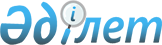 О внесении изменений и дополнений в приказ и.о. Министра образования и науки Республики Казахстан от 25 апреля 2000 года N 391 "Об утверждении Правил о порядке перевода, восстановления учащихся начальных и средних профессиональных учебных заведений", зарегистрированный в Министерстве юстиции Республики Казахстан за N 1143
					
			Утративший силу
			
			
		
					Приказ Министра образования и науки Республики Казахстан от 13 декабря 2003 года N 827. Зарегистрирован в Министерстве юстиции Республики Казахстан 30 декабря 2003 года N 2655. Утратил силу - приказом Министра образования и науки РК от 13 января 2005 года N 13 (V053426)

      В целях дальнейшего расширения прав и возможностей учащихся, приказываю:




      1. Внести в 
 приказ 
 и.о. Министра образования и науки Республики Казахстан от 25 апреля 2000 года N 391 "Об утверждении Правил о порядке перевода, восстановлении учащихся начальных и средних профессиональных учебных заведений" (зарегистрированный в Министерстве юстиции Республики Казахстан 5 мая 2000 года за N 1143), следующие изменения и дополнения:



      в Правила о порядке перевода, восстановлении учащихся начальных и средних профессиональных учебных заведений, утвержденных приказом:



      дополнить подпунктом 3-1 следующего содержания:



      "3-1. Перевод и восстановление ранее обучавшихся в других учебных заведениях  допускается:



      при наличии соответствующих учебных групп обучения по курсам и специальностям;



      при разнице не более четырех предметов в перечне учебных дисциплин, указанных в академической справке или зачетной книжке (книжке успеваемости) учащегося, с перечнем учебных дисциплин рабочего учебного плана, принимающего учебного заведения.";



      пункт 5 изложить в следующей редакции:



      "5. Учащийся, желающий перевестись в другое начальное или среднее профессиональное учебное заведение, подает заявление о переводе на имя руководителя организации, где он обучается, и, получив письменное согласие на перевод, скрепленное печатью, обращается к руководителю интересующей его организации образования. 



      К заявлению о переводе на имя руководителя принимающей организации образования должна быть приложена выписка из зачетной книжки (книжка успеваемости) учащегося, заверенная подписью руководителя организации образования.



      При положительном решении вопроса о переводе руководитель организации образования, принимающий учащегося, издает приказ о его допуске к учебным занятиям, сдаче разницы в учебном плане, направляет письменный запрос в организацию образования, где ранее обучался учащийся, о пересылке его личного дела.";



      пункт 7 дополнить абзацем следующего содержания:



      "Контроль за своевременностью отправки и получения личного дела учащегося возлагается на ответственного работника учебной части учебного заведения.";



      пункт 8 изложить в следующей редакции:



      "8. Восстановление в число учащихся лиц, отчисленных ранее из учебных заведений, производится на все формы обучения, если с момента отчисления прошло не более десяти лет.";



      абзац второй пункта 10 исключить;



      пункт 12 изложить в следующей редакции:



      "12. При переводе и восстановлении учащегося руководитель учебного заведения устанавливает порядок и сроки ликвидации академической задолженности или расхождений в учебных планах и программах, при этом сроки ограничиваются началом очередной сессии. Сдача академической разницы производится на платной основе.";



      дополнить пунктом 16 следующего содержания:



      "16. Решение вопросов, не предусмотренных данными Правилами, относятся к компетенции организации образования.".




      2. Департаменту среднего общего, начального и среднего профессионального образования (Испусинова С.Б.) представить в установленном порядке настоящий приказ на государственную регистрацию в Министерство юстиции Республики Казахстан.




      3. Настоящий приказ вступает в силу со дня государственной регистрации в Министерстве юстиции Республики Казахстан.




      4. Контроль за исполнением настоящего приказа возложить на вице-министра К. Шамшидинову.


      

И.о. Министра


					© 2012. РГП на ПХВ «Институт законодательства и правовой информации Республики Казахстан» Министерства юстиции Республики Казахстан
				